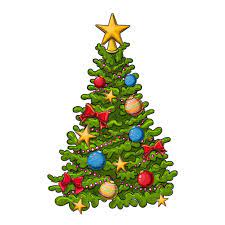 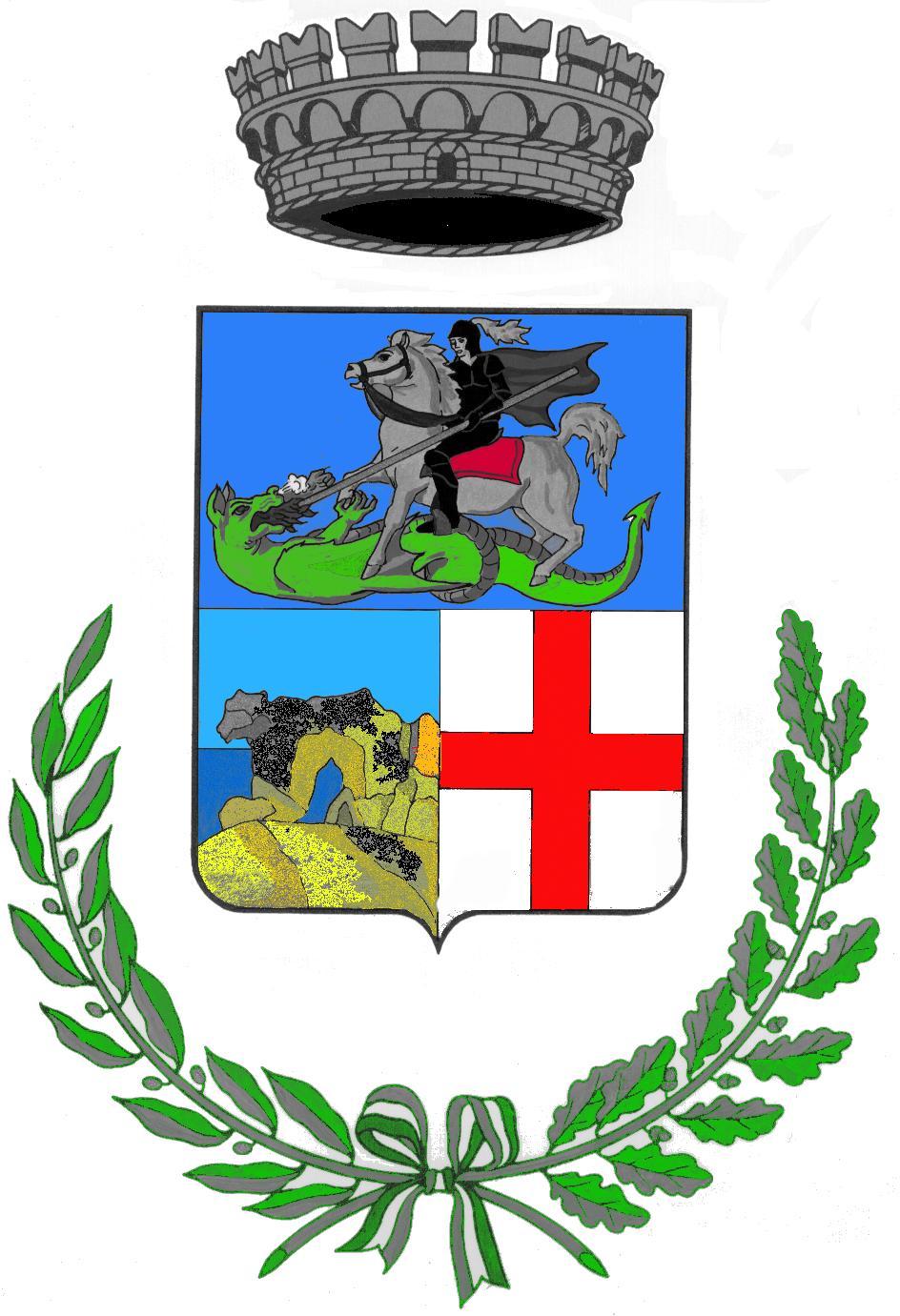 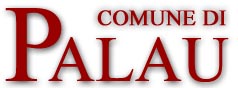 SETTORE SOCIO CULTURALE	Il sottoscritto_____________________ nato a ___________________ il ___________ e residente a Palau in via ____________________ tel__________________ e-mail_____________________ in qualità di ___________________ del bambino/a______________________________________ nato/a a ____________________ il _________________ e frequentante la classe ____________CHIEDEl’ammissione del bambino/a ai laboratori “Arriva il Natale… festeggiamo insieme!”A tal fine si impegna a:rispettare gli orari di accompagnamento e ritiro dei bambini, concordato con il personale;non accompagnare il bambino al centro qualora presenti sintomi influenzali o febbrili, o siano entrati in contatto con persone positive al virus Covid-19;informare il personale su eventuali allergie, intolleranze e altre patologie, rilevanti nello svolgimento dell’attività;restare telefonicamente reperibili durante i laboratori e a fornire il seguente numero per eventuali emergenze_________________________________                                   ______________________               (Il genitore/familiare/affidatario)                                                            (Il genitore/familiare/affidatario)Dichiara:di essere a conoscenza che I dati personali raccolti saranno trattati esclusivamente nell’ambito di questo procedimento amministrativo nel rispetto di quanto previsto dal D.Lgs. n. 196/03 Codice in materia di protezione dei dati personali, come integrato dal Regolamento UE 2016/679 (“Regolamento generale protezione dati” pubblicato sul  https://palau.it/privacy) e dal D. Lgs. n.101/2018, per le finalità strettamente necessarie all’espletamento delle attività ad essi connesse. Chiunque volesse acquisire una copia cartacea può richiederla al settore Socio- Culturale.                                                      Firma____________________________Allegare alla presente copia del documento d’identità.